 Dig a potato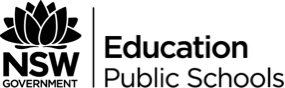 By Therese CarthewOutcomes MUES1.1 Participates in simple speech, singing, playing and moving activities, demonstrating an awareness of musical concepts.MUES1.4 Listens to and responds to music.MUS1.1 Sings, plays and moves to a range of music, demonstrating an awareness of musical concepts.MUS1.2 Explores, creates, selects and organises sound in simple structures.MUS1.4 Responds to a range of music, expressing likes and dislikes and the reasons for these choices.MUS2.1 Sings, plays and moves to a range of music, demonstrating a basic knowledge of musical concepts.MUS2.2 Improvises musical phrases, organises sounds and explains reasons for choices.MUS3.1 Sings, plays and moves to a range of music, individually and in groups, demonstrating a knowledge of musical concepts.MUS3.2 Improvises, experiments, selects, combines and orders sound using musical concepts.Creative Arts K-6 Syllabus © NSW Education Standards Authority (NESA) for and on behalf of the Crown in right of the State of New South Wales, 2006.Teaching and learning activitiesActivityPurposeIntroduce the chant with students echoing one phrase at a timeTo model the chantDemonstrate actions for each line while saying the wordsTo reinforce chant with body percussion and actionsContinue actions while chanting in different ways such as softly, loudly, whispered, jerkily. Try the actions while the students are saying the words in their heads (so there is no vocal sound)To explore performance variationsDivide students into two groups. One group begins the chant. The second group begins the chant when the first group gets to the end of the first line. This is a round.To perform a roundTry this round in three or four groupsTo extend listening skillsTry the round with actions onlyTo develop musical imagination